PARCOURS LE MONDE (PLM)Envie de partir ? Un projet de mobilité ?Il y a 1001 façons de partir à l'étranger !Contact PLM : Claire LIEBERHERR : 06 60 15 27 51 ou  claire.lieberherr@parcourslemonde.orgContact MLP : Isabelle CHARTON : 06 07 28 12 42 ou i.charton@missionlocaledeparis.org 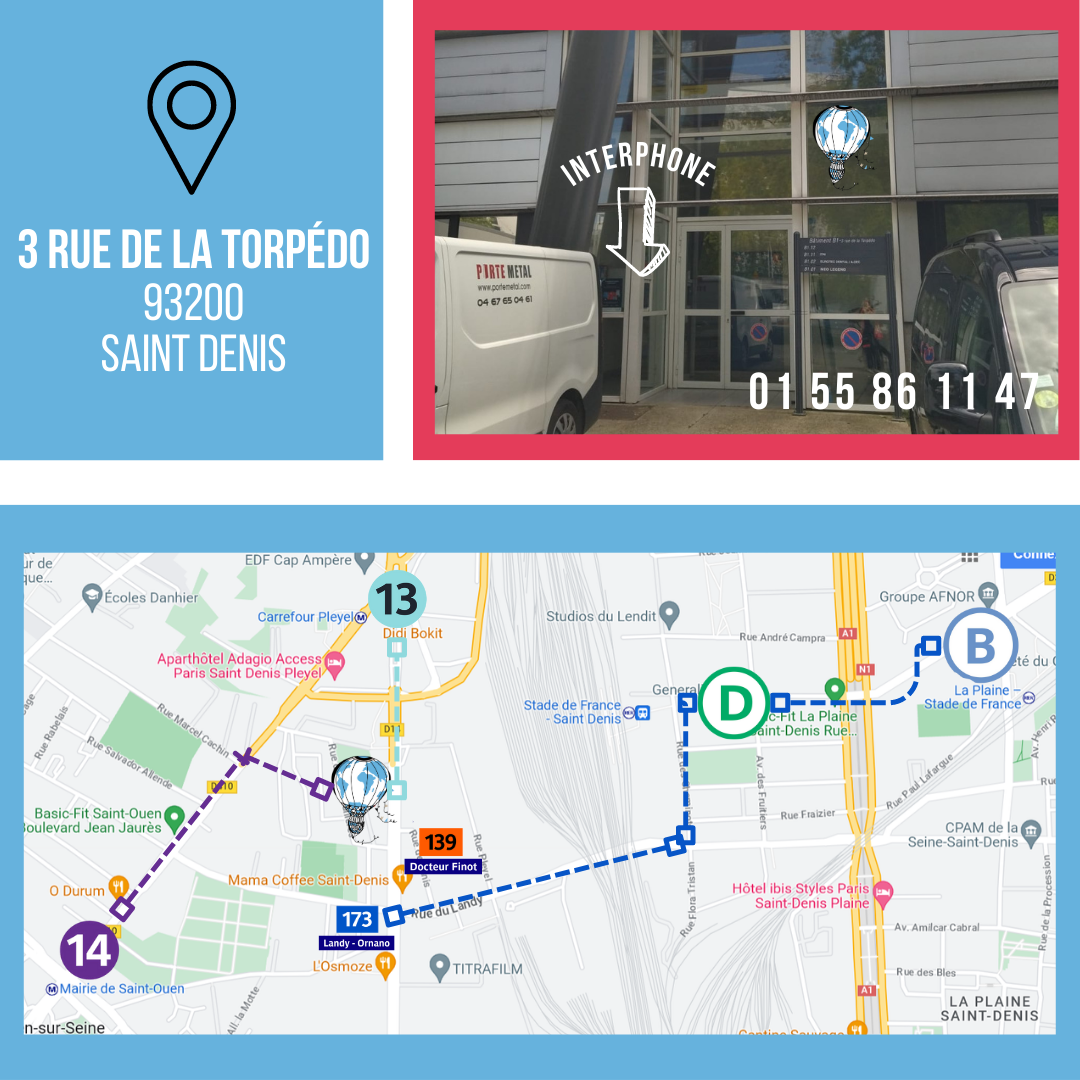 